Программа государственной поддержки в 2023 году юридических лиц, включая некоммерческие организации, и индивидуальных предпринимателей в целях стимулирования занятости отдельных категорий граждан 
(постановление Правительства РФ от 13.03.2021 № 362)Размер субсидии и сроки выплаты:Размер субсидии на одного трудоустроенного гражданина (расчетный):МРОТ (16 242 руб.) х Районный коэффициент (1,2) х Страховые взносы (1,302) х 3 
= 76 129,5 рублей.ВАЖНО! Выплата производится Фондом пенсионного и социального страхования РФ по истечении 1-го, 3-го и 6-го месяцев работы с даты трудоустройства гражданина, после проверки факта, что он продолжает трудовую деятельность.Условия для получения государственной поддержки:1. Организация официально зарегистрирована до 1 января 2023 года;2. Отсутствие задолженности превышающей 10 тыс. рублей по: уплате налогов, сборов, страховых взносов, пеней, штрафов и процентов, подлежащих уплате в соответствии с законодательством РФ; возврату в федеральный бюджет субсидий, бюджетных инвестиций и задолженность перед федеральным бюджетом; заработной плате;3. Работодатель не находится в процессе реорганизации, ликвидации, банкротства и ваша деятельность не была приостановлена или прекращена;4. Неполучение средств из федерального бюджета в рамках иных программ в целях возмещения затрат, связанных с трудоустройством отдельных категорий граждан;5. В уставном (складочном) капитале организации доля участия иностранных юридических лиц, местом регистрации которых является государство или территория, включенные в утвержденный Министерством финансов РФ перечень государств и территорий, предоставляющих льготный налоговый режим налогообложения и не предусматривающих раскрытия и предоставления информации при проведении финансовых операций в отношении таких юридических лиц, в совокупности не превышает 50 %;6. Руководитель, члены коллегиального исполнительного органа, лицо, исполняющее функции единоличного исполнительного органа, или главный бухгалтер вашей организации не внесены в реестр дисквалифицированных лиц.7. Организация не является получателем в 2023 году субсидии в соответствии с постановлением Правительства РФ «О предоставлении субсидий из федерального бюджета на государственную поддержку отдельных общественных и иных некоммерческих организаций».Трудоустраиваемые граждане в рамках программы:1. Относятся к категории молодежи в возрасте от 16 до 30 лет включительно;2. Безработные граждане, которые в 2023 году уволены в связи с ликвидацией или сокращением штата организации или индивидуального предпринимателя;3. Относятся к категории работников, находящихся под риском высвобождения;4. Граждане Украины и лица без гражданства, постоянно проживающие на территории Украины и прибывшие на территорию РФ в экстренном массовом порядке и получившие удостоверение беженца или свидетельство о предоставлении временно убежища на территории РФ.Для участия в программе господдержки:1. Направьте заявление на получение государственной услуги по содействию в подборе необходимых работников с отметкой участия в программе с помощью ЕЦП «Работа в России» (trudvsem.ru)2. Трудоустройте гражданина, подходящего под критерии, на условиях полного рабочего дня с заработной платой не ниже МРОТ.3. Направьте заявление о включении в реестр для предоставления субсидий в Фонд пенсионного и социального страхования РФ не ранее чем через 1 месяц с даты начала исполнения гражданином трудовых обязанностей в соответствии с трудовым договором.Дополнительную информацию можно получить в Центре занятости населения ЗАТО г.Железногорска по адресу: Пионерский проезд, дом 6,  телефон 75-22-14.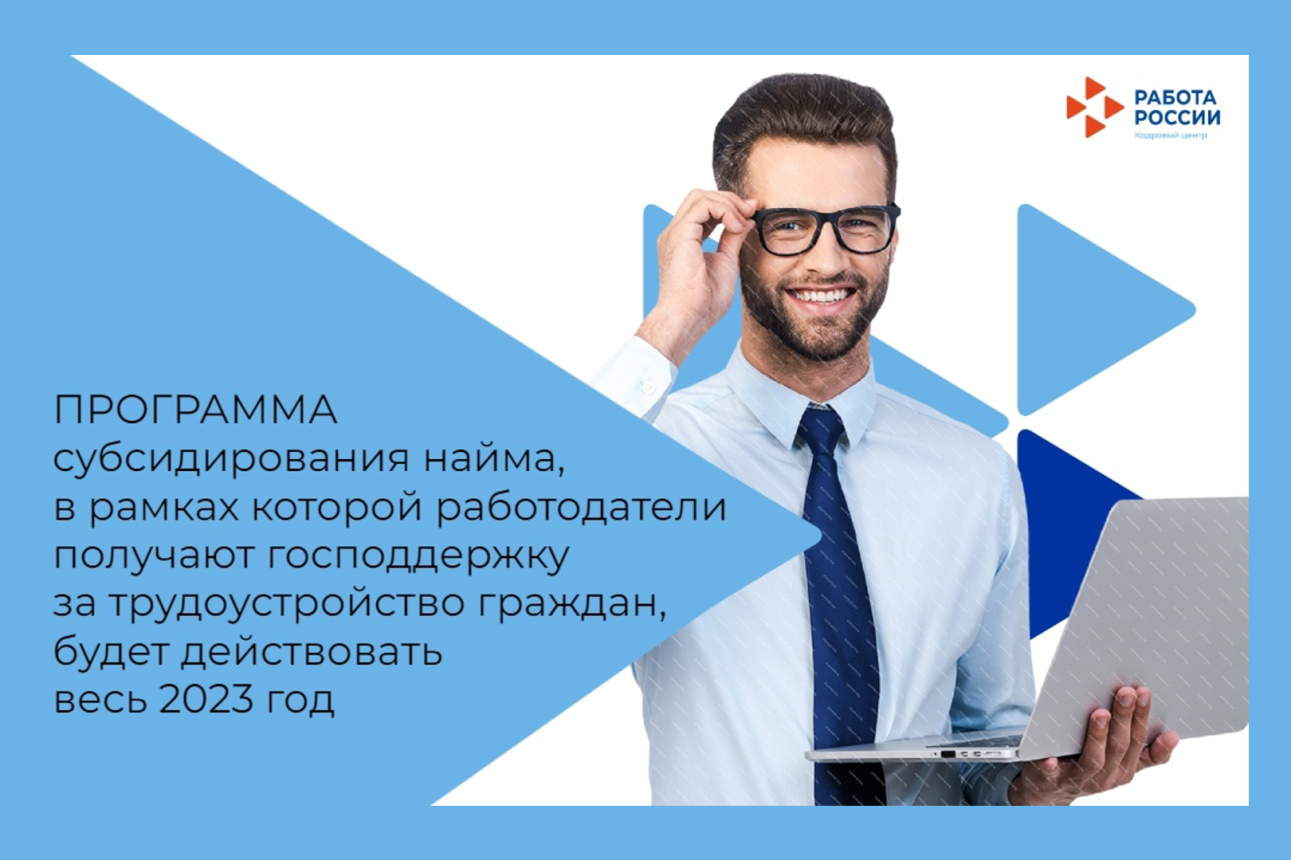 